ЗАТВЕРДЖЕНО                                                                                     Протокол № _____          від "_____" __________2021 р.засідання вченої ради НУБіП УкраїниРектор              _____ С. НіколаєнкоОсвітньо-наукова програма вводиться в дію з ___________2021 р.ОСВІТНЬО-НАУКА ПРОГРАМА«Машини та обладнання сільськогосподарського виробництва»другого (магістерського) рівня вищої освіти
за спеціальністю 133 «Галузеве машинобудування»
галузі знань 13 «Механічна інженерія»
Кваліфікація: інженер-конструктор Стандарт вищої освіти затверджено наказом МОН України від «17__» 11__ 2020__ р. №1422____Київ – 2021ЛИСТ ПОГОДЖЕННЯ
освітньо-наукової програми«Машини та обладнання сільськогосподарського виробництва»другого (магістерського) рівня вищої освіти за спеціальністю 133 «Галузеве машинобудування»Проректор з навчальної і виховної роботи________________ С. КвашаНачальник навчального відділу_________________________ О. ЗазимкоДекан факультету конструювання та дизайну __________________________________________ З. РужилоГарант програми, завідувач  кафедри конструювання машин і обладнання __________________________________ В. ЛовейкінПЕРЕДМОВАОсвітньо-наукова програма (ОНП) «Машини та обладнання сільськогосподарського виробництва» для підготовки здобувачів вищої освіти на другому (освітньому) рівні за спеціальністю «Галузеве машинобудування» містить обсяг кредитів ЄКТС, необхідний для здобуття відповідного ступеня вищої освіти; перелік компетентностей випускника; нормативний зміст підготовки здобувачів вищої освіти, сформульований у термінах результатів навчання; форми атестації здобувачів вищої освіти; вимоги до наявності системи внутрішнього забезпечення якості вищої освіти.Розроблено проектною групою у складі:Ловейкін Вячеслав Сергійович, д.т.н., професор, завідувач кафедри конструювання машин і обладнання, гарант програми.Ромасевич Юрій Олександрович, д.т.н., доцент, професор кафедри конструювання машин і обладнання.Ружило Зіновій Володимирович, к.т.н., доцент, декан факультету.Рецензії-відгуки зовнішніх стейкголдерів:Адамчук Валерій Васильович, доктор технічних наук, професор, академік Національної академії аграрних наук України, директор Національного наукового центру «Інститут механізації та електрифікації сільського господарства;Головач Іван Володимирович, доктор технічних наук, професор, професор кафедри механіки НУБіП України.       ОНП підготовки фахівців другого (магістерського) рівня вищої освіти за спеціальністю 133 «Галузеве машинобудування» розроблена відповідно до Закону України «Про вищу освіту» від 01.07.2014 р., Постанов Кабінету Міністрів України від 23.11.2011 р. «Про затвердження Національної рамки кваліфікацій» від 30.12.2015 р. № 1187, «Про затвердження Ліцензійних умов провадження освітньої діяльності закладів освіти» від 30.12.2015 р., методичних рекомендацій «Розроблення освітніх програм. Методичні рекомендації» (2014 р.), Стандарту вищої освіти за спеціальністю 133 «Галузеве машинобудування» для другого (магістерського) рівня вищої освіти, затвердженого 17.11.2020 р. наказом №1422 Міністерства освіти і науки України.1.Профіль ОНП «Машини та обладнання сільськогосподарського виробництва» зі спеціальності 133 «Галузеве машинобудування»2. Перелік компонентів ОНП «Машини та обладнання сільськогосподарського виробництва» та їх логічна послідовність2.1. Перелік компонентів ОНП2.2 Структурно-логічна схема ОНП «Машини та обладнання сільськогосподарського виробництва»3. Форма атестації здобувачів вищої освіти освітньо-наукової програми «Машини та обладнання сільськогосподарського виробництва»Державна атестація осіб, які навчаються у закладах вищої освіти, проводиться на основі аналізу успішності навчання, оцінювання якості вирішення випускниками задач діяльності, що передбачені даною ОНП та рівня сформованості здатностей і компетенцій вирішувати задачі діяльності, які можуть виникнути.Нормативна форма державної атестації встановлюється даним стандартом та здійснюється у формі публічного захисту (демонстрації) кваліфікаційної роботи.У кваліфікаційній роботі проектного характеру мають бути наведені результати самостійно виконаної роботи відповідно до виданого завдання на проектування з таких питань: загальна характеристика і структура системи машин для виконання робочого процесу (з виділенням окремих машин або устаткування, які підлягають проектуванню або модернізації) або підприємства (з виділенням цехів або відділень, або ділянок, які підлягають проектуванню або реконструкції), техніко-економічне обґрунтування вибору конструкції машини або устаткування та способів їхнього виготовлення чи ремонту, чи технічного сервісу, вибір і обґрунтування способів і режимів роботи машин та устаткування, розрахунки та вибір основних складових елементів машини або розрахунки і підбір обладнання, розрахунки площ приміщень, компонування обладнання, екологічна частина, охорона праці, економічна частина, висновки, список використаної літератури, додатки (за необхідності). У кваліфікаційній роботі дослідницького характеру мають бути наведені результати самостійно і творчо виконаної науково-дослідної роботи прикладного характеру з реальними пропозиціями щодо їх впровадження в умовах діючих підприємств машинобудування, зокрема: аналіз існуючих розробок за темою роботи, обґрунтування мети і задач досліджень, вибір об'єктів і методів досліджень, результати досліджень з відповідним логічним аналізом і висновками, пропозиції щодо впровадження наукових результатів з характеристикою основної машини, допоміжних матеріалів, пристроїв, що проектуються принципова технологічна схема, обґрунтування вибору способів і режимів роботи технічної системи, опис її основних елементів, заходи щодо охорони праці і навколишнього середовища, соціально-економічна ефективність від очікуваного впровадження наукових результатів, загальні висновки і рекомендації, список використаної літератури, додатки.Обов’язковою складовою частиною кваліфікаційної роботи є графічна частина (технологічна схема, компонування обладнання, розробка конструкції машини та її елементів).Атестація здійснюється відкрито та публічно.Публічний захист кваліфікаційної роботи передбачає: - представлення основних положень роботи у вигляді мультимедійної презентації та роздаткового матеріалу аналогічного змісту або графічних креслень, які є додатками до роботи;- попереднє оголошення на веб-сайті випускової кафедри про дату і час публічного захисту;- відкриту форму засідання екзаменаційної комісії.Під час захисту кваліфікаційної роботи студенти повинні:знати:основні технологічні процеси сільськогосподарського виробництва;методи і способи конструювання, виробництва, випробування, експлуатації, технічного сервісу, ремонту та утилізації машин і устаткування;розрахунки економічної доцільності використання машин і устаткування;правила безпечної експлуатації машин і устаткування.вміти:обґрунтовувати конкретні рекомендації щодо вдосконалення існуючих і розроблення нових технічних і технологічних рішень;обґрунтовувати вибір певного способу виробництва і технологічного обладнання (для кваліфікаційної роботи проектного характеру) або схеми проведення досліджень (для кваліфікаційної роботи наукового характеру);доводити економічну доцільність прийнятих у кваліфікаційній роботі рішень.мати навички: самостійно визначати задачі технологічного і технічного спрямування, організації, планування та проведення виробничої і наукової діяльності;використання нормативної і технічної документації;аналізу виробничих ситуацій з обґрунтуванням конкретних рекомендацій щодо вдосконалення технологічних процесів і технічних засобів;оформлення кваліфікаційної роботи.Студент, який не захистив кваліфікаційну роботу, допускається до повторного захисту впродовж трьох років після закінчення університету.Кваліфікаційні роботи зберігаються в електронному вигляді на випусковій кафедрі та у паперовому вигляді в архіві ЗВО і можуть бути перевірені (з використанням відповідного програмного забезпечення) на плагіат. Кваліфікаційні роботи можуть бути оприлюднені на офіційному сайті університету та факультету.Екзаменаційна комісія повинна перевірити ступінь науково-теоретичної та практичної підготовки випускників, прийняти рішення про присвоєння їм освітнього ступеня «Магістр» із присвоєнням кваліфікації: інженер-конструктор за результатами захисту випускної роботи, а також на основі аналізу успішності вирішення випускниками професійних завдань, передбачених ОНП, видати диплом магістра державного зразка, внести пропозиції щодо поліпшення якості навчання.4. Матриця відповідності програмних компетентностей ОНП «Машини та обладнання сільськогосподарського виробництва»5. Матриця забезпечення програмних результатів навчання відповідними компонентами ОНП «Машини та обладнання сільськогосподарського виробництва»МІНІСТЕРСТВО ОСВІТИ І НАУКИ УКРАЇНИ НАЦІОНАЛЬНИЙ УНІВЕРСИТЕТ БІОРЕСУРСІВ І ПРИРОДОКОРИСТУВАННЯ УКРАЇНИФакультет конструювання та дизайну                                                                                   НАВЧАЛЬНИЙ ПЛАНпідготовки фахівців 2021 року вступ          Рівень вищої освіти                           	Другий (магістерський) Галузь знань                                                	13 « Механічна інженерія»                                                                         	 (Шифр та найменування галузі знань)Спеціальність                                               		133 «Галузеве машинобудування»                                                                                 	 (Код та напрям підготовки)Освітня програма					   «Машини та обладнання сільськогосподарського виробництва»   Орієнтація освітньої програми                   	              Освітньо-науковаФорма навчання                                          		   деннаТермін навчання (обсяг кредитів ЄКТС)  	   2 роки (120 кредитів)На основі                                                      		   ОС «Бакалавр»          Ступінь вищої освіти                                               «Магістр»Кваліфікація                                             		  Магістр з галузевого машинобудування I. Графік навчального процесу підготовки фахівців другого (магістерського) рівня вищої освіти 2021 року вступу спеціальності 133 «Галузеве машинобудування»,освітньо-наукової програми «Машини та обладнання сільськогосподарського виробництва»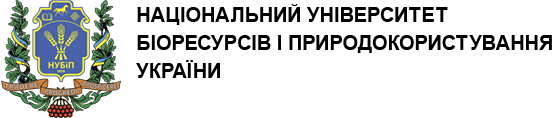 МІНІСТЕРСТВО ОСВІТИ І НАУКИ УКРАЇНИНАЦІОНАЛЬНИЙ УНІВЕРСИТЕТ БІОРЕСУРСІВ І ПРИРОДОКОРИСТУВАННЯ УКРАЇНИ1 - Загальна інформація1 - Загальна інформаціяПовна назва вищого навчального закладу та структурного підрозділуНаціональний університет біоресурсів і природокористування УкраїниФакультет конструювання та дизайнуСтупінь вищої освіти та назва кваліфікації мовою оригіналумагістр, інженер-конструкторОфіційна назва освітньої програмиМашини та обладнання сільськогосподарського виробництваТип диплому та обсяг освітньої програмиДиплом магістра, одиничний, термін навчання 2 роки.Обсяг освітньо-наукової програми магістра становить 120 кредитів ЄКТС.   Мінімум 35% обсягу освітньої програми має бути спрямовано для здобуття загальних та спеціальних (фахових) компетентностей за спеціальністю, визначених Стандартом вищої освіти.    Особа має право здобути ступінь магістра за умови наявності в неї ступеня не нижче бакалавра.   Освітньо-наукова програма підготовки магістрів обов’язково має містити дослідницьку (наукову) компоненту обсягом не менше 30%.   Обсяг практики має становити не менше 10 кредитів ЄКТС.Наявність акредитаціїОНП акредитується вперше.Акредитована спеціальність 133 Галузеве машинобудування, серія НД, № 1193074, сертифікат чинний від 31 січня 2013 року до 1 липня 2023 рокуЦикл/рівеньНРК України – 7 рівень, FQ-ENEA – другий цикл, EQF-LLL – 7 рівеньПередумовиУмови вступу визначаються «Правилами прийому до Національного університету біоресурсів і природокористування України», затвердженими Вченою радою. Мова(и) викладанняукраїнськаТермін дії освітньої програми5 роківІнтернет-адреса постійного розміщення опису освітньої програмиhttps://nubip.edu.ua/node/466012 - Мета ОНП2 - Мета ОНПЗабезпечити умови формування і розвитку магістрами програмних компетентностей, що дозволять їм оволодіти основними знаннями, вміннями, навичками, необхідними для подальшої професійної та професійно-наукової діяльності.Забезпечити умови формування і розвитку магістрами програмних компетентностей, що дозволять їм оволодіти основними знаннями, вміннями, навичками, необхідними для подальшої професійної та професійно-наукової діяльності.3 - Характеристика ОНП3 - Характеристика ОНППредметна область (галузь знань – 13 «Прикладна механіка», спеціальність 133 «Галузеве машинобудування» спеціалізація (за наявності))Об’єктами вивчення та діяльності  магістрів є: системний інжиніринг зі створення технічних об’єктів галузевого машинобудування та їх експлуатації, що включає:- машини, обладнання, комплекси, методи та поточні лінії машинобудівного виробництва, технології і засоби їхнього проектування, дослідження, виготовлення, експлуатації та утилізації;- процеси, обладнання та організація галузевого машинобудівного виробництва;- засоби і методи випробовування та контролювання якості продукції галузевого машинобудування;- системи технічної документації, метрології та стандартизації.Цілі навчання – підготовка фахівців, здатних розв’язувати складні задачі і проблеми галузевого машинобудування, формування у них загальних і професійних компетентностей, необхідних для організації діяльності підприємств галузевого машинобудування та вирішення практичних і наукових  завдань для забезпечення високого рівня сільськогосподарської техніки і технологій, що передбачає здійснення дослідницько-інноваційної діяльності.Теоретичний зміст предметної області: сукупність засобів, способів і методів діяльності, спрямованих на те, щоб створювати, експлуатувати та утилізувати продукцію машинобудування. Методи, методики та технології (якими має оволодіти здобувач вищої освіти для застосовування на практиці):  методи, засоби й технології розрахунку, проектування, конструювання, виробництва, випробовування, ремонтування та контролювання об’єктів та процесів галузевого машинобудування, сучасні інформаційні технології проектування, методи дослідження об’єктів та процесів галузевого машинобудування. Інструменти та обладнання (об’єкти/предмети, пристрої та прилади, які здобувач вищої освіти вчиться застосовувати і використовувати): основне та допоміжне обладнання, засоби механізації, автоматизації й керування; засоби технологічного, інструментального та організаційного обладнання виробничих процесів. Сучасне технологічне обладнання (пристрої, машини, механізми), комп’ютерна техніка та інформаційні технологіїОрієнтація освітньої програмиОсвітньо-науковаОсновний фокус освітньої програми та спеціалізаціїАкцент на здатність до виробничо-технологічної, організаційно-управлінської та науково-дослідної діяльності на підприємствах галузевого машинобудування усіх форм власності; конструкторської, технологічної, проектної та наукової-дослідної та інноваційної роботи у проектно-технологічних та навчальних закладах.Ключові слова: машинобудування, проектування, конструювання, технологія виробництва, дослідження.Особливості програмиМіждисциплінарна та професійна підготовка здобувачів вищої освіти з конструювання, дослідження, виробництва та експлуатації машин, а також прийняття ефективних професійних рішень в галузевому машинобудуванні; розв’язання актуальних задач і проблем галузевого машинобудування.Освітня складова програми реалізується упродовж 4-х семестрів, тривалістю 120 кредитів і має дисципліни у відповідних циклах, які забезпечують: мовні компетенції, загальну підготовку, знання за обраною спеціальністю, дисципліни вільного вибору студента.ОНП вимагає практики в науково-дослідних та конструкторських організаціях сільськогосподарського машинобудування.4 - Придатність випускників до працевлаштування та подальшого навчання4 - Придатність випускників до працевлаштування та подальшого навчанняПридатність до працевлаштуванняФахівець може займати первинні посади (за ДК 003:2010): 2149.2* Інженери (інші галузі інженерної справи)3119 Інші технічні фахівці в галузі фізичних наук та техніки3436.1 Помічники керівників підприємств, установ та організацій3436.2 Помічники керівників виробничих та інших основних підрозділів3436.3 Помічники керівників малих підприємств без апарату управління3436.9 Інші помічники3439 Інші технічні фахівці в галузі управління* з правом виконувати професійну роботу на посадах професійної групи після 2-х років виробничого стажуПодальше навчанняМожливе продовження освіти за третім (доктор філософії) рівнем вищої освіти, а також додаткових кваліфікацій в системі освіти дорослих..5 - Викладання та оцінювання5 - Викладання та оцінюванняВикладання та навчанняСтудентоцентроване навчання, технологія проблемного і диференційованого навчання, технологія інтенсифікації та індивідуалізації навчання, технологія програмованого навчання, інформаційна технологія, технологія розвивального навчання, кредитно-трансферна система організації навчання, електронне навчання в системі Moodle, самонавчання, навчання на основі досліджень. Викладання проводиться у вигляді: лекції, мультимедійної лекції, інтерактивної лекції, семінарів, практичних занять, лабораторних робіт, самостійного навчання на основі підручників та конспектів, консультації з викладачами, підготовка кваліфікаційної роботи магістра (проекту). ОцінюванняВиди контролю: поточний, тематичний, періодичний, підсумковий, самоконтроль.Екзамени, заліки та диференційовані заліки провдяться відповідно до вимог "Положення про екзамени та заліки в Національному університеті біоресурсів і природокористування України" (2019 р).У НУБіП України використовується рейтингова форма контролю після закінчення логічно завершеної частини лекційних та практичних занять (модуля) з певної дисципліни. Її результати враховуються під час виставлення підсумкової оцінки.Рейтингове оцінювання знань студентів не скасовує традиційну систему оцінювання, а існує поряд із нею. Воно робить систему оцінювання більш гнучкою, об’єктивною і сприяє систематичній та активній самостійній роботі студентів протягом усього періоду навчання, забезпечує здорову конкуренцію між студентами у навчанні, сприяє виявленню і розвитку творчих здібностей студентів.  Рейтингове оцінювання знань студентів із навчальних дисциплін, захисту курсових робіт (проектів), звітів за всі види практик (навчальної та виробничої), складання державних екзаменів, дипломне проектування (захист випускних бакалаврських, дипломних робіт (проектів) та магістерських робіт) здійснюється за 100-бальною шкалою.  Рейтинг студента із засвоєння навчальної дисципліни  складається з рейтингу з навчальної роботи – 70 балів та рейтингу з атестації – 30 балів. Таким чином, на оцінювання засвоєння змістових модулів, на які поділяється навчальний матеріал дисципліни, передбачається 70 балів. Рейтингові оцінки із змістових модулів, як і рейтинг з атестації, теж обчислюються за 100-бальною шкалою.6 – Програмні компетентності6 – Програмні компетентностіІнтегральнакомпетентністьМагістр (рівень 8): здатність розв’язувати складні завдання і проблеми галузевого машинобудування, що передбачають проведення дослідження та/або здійснення інновацій та характеризується невизначеністю умов і вимог.Загальнікомпетентності (ЗК)ЗК1. Здатність застосовувати інформаційні та комунікаційні технології.ЗК2. Здатність вчитися та оволодівати сучасними знаннями.ЗК3. Здатність до пошуку, оброблення та аналізу  інформацію з різних джерел.ЗК4. Здатність бути критичним та самокритичним.ЗК5. Здатність до адаптації та дії в новій ситуації.ЗК6. Здатність генерувати нові ідеї (креативність).ЗК7. Здатність виявляти, ставити та вирішувати проблеми.ЗК8. Здатність приймати обґрунтовані рішення.ЗК9. Здатність працювати в команді.ЗК10.Здатність проводити дослідження на відповідному рівні.Спеціальні (фахові, предметні)  компетентності (СК)СК1. Здатність ставити, удосконалювати та застосовувати кількісні математичні  наукові й технічні методи та комп’ютерні програмні засоби, застосовувати системний підхід для розв’язування  інженерних задач, зокрема, в умовах технічної невизначеності. СК2. Критичне осмислення передових для галузевого машинобудування наукових  фактів, концепцій, теорій, принципів та здатність їх застосовувати для розв’язання складних задач галузевого машинобудування і забезпечення сталого розвитку. Здатність втілювати передові інженерні розробки для отримування практичних результатів.СК3. Здатність створювати нову техніку і технології в галузі механічної інженерії.СК4. Усвідомлення перспективних завдань сучасного виробництва, спрямованих на задоволення  потреб споживачів, володіння тенденціями інноваційного розвитку технологій галузі.СК5. Здатність розробляти і реалізовувати плани й проекти у сфері галузевого машинобудування та дотичних видів діяльності, здійснювати відповідну підприємницьку діяльність.СК6. Здатність до науково-педагогічної діяльності в закладах вищої, передвищої та фахової освіти.СК7. Здатність виконувати науково-практичні та прикладні дослідження в машинобудівній галузі.7 - Програмні результати навчання7 - Програмні результати навчанняЗнання (РН)РН1. Знання і розуміння засад технологічних, фундаментальних та інженерних наук, що лежать в основі галузевого машинобудування і, зокрема, сільськогосподарського машинобудування.РН2. Знання та розуміння механіки і машинобудування та перспектив їхнього розвитку.РН3. Знати і розуміти процеси галузевого машинобудування, мати навички їх практичного використання,РН4. Здійснювати інженерні розрахунки для вирішення складних задачі практичних проблем у галузевому машинобудуванні.РН5. Аналізувати інженерні об’єкти, процеси і методи.РН6. Відшукувати потрібну наукову і технічну інформацію в доступних джерелах, зокрема, іноземною мовою, аналізувати і оцінювати її.РН7. Готувати виробництво та експлуатувати вироби галузевого машинобудування протягом життєвого циклу.РН8. Планувати і виконувати наукові дослідження у сфері машинобудування, аналізувати їх результати,обґрунтовувати висновки.РН9. Розробляти і викладати спеціальні навчальні дисципліни в закладах освіти.1. Демонструвати знання фундаментальних і загальноінженерних дисциплін на рівні, необхідному для розуміння процесів проектування, конструювання і дослідження машин і обладнання галузевого машинобудування. 2.Пояснювати електромеханічні, електронні та інформаційні процеси, які лежать в основі синтезу мехатронних систем керування сучасними машинами, роботами та робототехнічними комплексами і системами.3.Оцінювати, контролювати та керувати технологічними процесами виготовлення, випробування, технічного сервісу та ремонту машин за допомогою технічних засобів автоматизації, систем керування, інформаційних технологій.4.Аналізувати та систематизувати інформацію щодо шляхів удосконалення існуючих і розроблення нових технологій, корегувати і розробляти та/або впроваджувати нові стандарти на машинобудівну продукцію.5.Розуміти сутність методів контролю якості і безпечності машинобудівної продукції. 6.Застосовувати програми управління якістю та безпечністю машинобудівної продукції, впроваджувати сучасні системи менеджменту.7.Знати класифікацію, принципи  побудови і функціонування машин і обладнання галузевого машинобудування. Вибирати та застосовувати для реконструкції, технічного переоснащення або будівництва підприємств сучасне обладнання, інформаційно-комунікаційні технології, системи автоматизованого проектування та програмного забезпечення.8.Визначати показники ефективності виробництва та реалізовувати науково-обґрунтовані заходи для її підвищення шляхом раціонального використання і скорочення витрат людської праці, енергетичних та сировинних ресурсів для забезпечення конкурентоспроможності виготовленої продукції. 9.Аналізувати стан і динаміку попиту та пропозицій на продукцію підприємств галузевого машинобудування, планувати обсяги її виробництва (реалізації) та асортимент.10.Знаходити рішення щодо формування нових конкурентних переваг підприємств, передбачати можливі ризики, оцінювати їхній рівень під час діяльності підприємств галузевого машинобудування.РН7. Готувати виробництво та експлуатувати вироби галузевого машинобудування протягом життєвого циклу.1. Демонструвати знання фундаментальних і загальноінженерних дисциплін на рівні, необхідному для розуміння процесів проектування та конструювання машин і обладнання галузевого машинобудування. 2. Пояснювати електро-механічні, електронні та інформаційні процеси, які лежать в основі синтезу мехатронних систем керування сучасними машинами, роботами та робототехнічними комплексами. 3. Оцінювати, контролювати та керувати технологічними процесами виготовлення, випробування, технічного сервісу та ремонту машин за допомогою технічних засобів автоматизації та систем керування. 4. Аналізувати та систематизувати інформацію щодо шляхів удосконалення існуючих і розроблення нових технологій, корегувати і розробляти та/або впроваджувати нові стандарти на машинобудівну продукцію.5. Розуміти сутність методів контролю якості і безпечності машинобудівної продукції. 6. Застосовувати програми управління якістю та безпечністю машинобудівної продукції, впроваджувати сучасні системи менеджменту. 7. Знати класифікацію, принципи  побудови і функціонування машин і обладнання галузевого машинобудування. Вибирати та застосовувати для реконструкції, технічного переоснащення або будівництва підприємств сучасне обладнання, інформаційно-комунікаційні технології, системи автоматизованого проектування та програмного забезпечення.  8. Визначати показники ефективності виробництва та реалізовувати заходи для її підвищення шляхом раціонального використання і скорочення витрат людської праці, енергетичних та сировинних ресурсів для забезпечення конкурентоспроможності виготовленої продукції. 9. Аналізувати стан і динаміку попиту та пропозицій  на продукцію підприємств галузевого машинобудування, планувати обсяги її виробництва (реалізації)  та  асортимент.10. Знаходити рішення щодо формування нових конкурентних переваг підприємств, передбачати можливі ризики, оцінювати їхній рівень під час діяльності підприємств галузевого машинобудування.11. Забезпечувати дотримання техніки безпеки, проводити виробничі інструктажі з працівниками. 12. Впроваджувати мало- або безвідходні технології, організовувати процес утилізації відходів виробництва та забезпечувати екологічну чистоту роботи підприємства. 13. Демонструвати спеціальні знання  і навички роботи у лабораторії під час виконання науково-дослідної роботи. 14. Демонструвати уміння виконувати професійну роботу як самостійно, так і в  групі, уміння отримати результат у рамках обмеженого часу.15. Формувати професійні групи, визначати їх кількісний склад, кваліфікаційний рівень, координувати їхню діяльність.16. Організовувати роботу з підвищення кваліфікації і професійної майстерності працівників підприємств та брати участь в їх атестації. 17. Організовувати роботу виробничих підрозділів підприємства та вивчати завантаженість працівників підприємства впродовж зміни. 18. Демонструвати здатність до ділових комунікацій у професійній сфері, уміння вести дискусію, укладатиУміння (УН) Застосовувати знання для розв’язання складних непередбачуваних задач і проблем у спеціалізованих сферах професійної діяльності та/або навчання, що передбачає збирання та інтерпретацію інформації (даних), вибір методів та інструментальних засобів, застосування інноваційних підходів та концепцій.Застосовувати знання для розв’язання комплексних задач аналізу та синтезу у галузевому машинобудуванні.Системно осмислювати та застосовувати творчі здібності до формування принципово нових ідей у галузевому машинобудуванні.Застосовувати знання технічних характеристик, технологічних особливостей виготовлення та реалізації машинобудівної продукції.Розраховувати, проектувати, досліджувати об’єкти галузевого машинобудування, технологій їх виготовлення, проводити маркетинговий аналіз.Здійснювати пошук інформації в різних науково-практичних джерелах для розв’язання задач у галузевому машинобудуванні.Ефективно працювати як індивідуально, так і у складі творчої групи.Комунікація(КОМ)Уміння спілкуватись, включаючи усну та письмову комунікацію українською та іноземною мовами;Здатність використання різноманітних методів, зокрема сучасних інформаційних технологій, для ефективного  спілкування на професійному та соціальному рівнях.Уміння донесення до фахівців і не фахівців інформації, ідей, проблем, рішень та власного досвіду в галузі професійної діяльності.Здатність ефективно формувати комунікаційну стратегію.Автономія івідповідальність(АіВ)Здатність управління комплексними діями або проектами, адаптуватись до нових ситуацій та приймати відповідні рішення у непередбачуваних умовах.Здатність усвідомлювати потребу навчання впродовж усього життя з метою поглиблення набутих та здобуття нових фахових знань з високим рівнем автономності.Здатність відповідально ставитись до виконуваної роботи, самостійно приймати рішення, досягати поставленої мети з дотриманням вимог професійної етики.Здатність демонструвати розуміння основних екологічних засад, охорони праці та безпеки життєдіяльності та їх застосування.8 – Ресурсне забезпечення реалізації програми8 – Ресурсне забезпечення реалізації програмиКадрове забезпеченняВикладання дисципліни за ОНП забезпечують:докторів наук, професорів – 14;кандидатів наук, доцентів – 3.Проектна група: 1 доктор наук, професор; 1 доктор наук, доцент; 1 кандидат наук, доцент.Гарант ОНП (керівник проектної групи): завідувач кафедри конструювання машин і обладнання, доктор технічних наук, професор, заслужений діяч науки і техніки України Ловейкін В.С. має стаж науково-педагогічної роботи більше 40 років, є визнаним професіоналом з досвідом дослідницької діяльності в галузі машинобудування. З 1998 по 2004 роки був головою експертної ради Вищої атестаційної комісії України з галузевого машинобудування. З 2015 року член секції «Машинобудування» Наукової ради МОН України.Відомчі нагороди – Грамота МОН України (7.07.2010р.), Почесна Грамот МОН України (21.09.2006р.) за наукове керівництво переможців Всеукраїнських конкурсів наукових робіт з природничих, технічних і гуманітарних наук; Почесна Грамота Міністерства аграрної політики України (1.09.2010р.) за вагомий особистий внесок у розвиток аграрної освіти і науки; Почесна Грамота Київського міського голови (19.05.2005р.) за вагомий особистий внесок у розвиток вітчизняної науки та зміцнення науково-технічного потенціалу столиці; Грамота ВАК України (18.10.2004р.) за багаторічну плідну наукову і науково-педагогічну діяльність та вагомий внесок у підготовку і атестацію наукових кадрів вищої кваліфікації.Член проектної групи, професор кафедри конструювання машин і обладнання, доктор технічних наук, професор Ромасевич Ю.О. має стаж науково-педагогічної роботи більше 10 років, є визнаним професіоналом з досвідом дослідницької діяльності у галузевому машинобудуванні.Член проектної групи, декан факультету конструювання та дизайну, кандидат технічних наук, доцент Ружило З.В. має стаж науково-педагогічної роботи більше 30 років, є визнаним професіоналом з досвідом дослідницької діяльності у галузевому машинобудуванні.Основними вимогами до системи освіти та професійної підготовки є вимоги до науково-педагогічних працівників, які забезпечують навчання здобувачів вищої освіти другого (магістерського) рівня вищої освіти спеціальності 133 «Галузеве машинобудування».У викладанні навчальних дисциплін обов’язкової частини змісту навчання беруть участь доктори наук, професори, кандидати наук, доценти, які мають відповідний стаж практичної, наукової та педагогічної роботи.Матеріально-технічнезабезпеченняПрофесійну підготовку фахівців із спеціальності «Галузеве машинобудування» забезпечує професорсько-викладацький склад факультету конструювання та дизайну. Кафедри забезпечують навчальний процес методичними та інформаційними матеріалами в достатньому обсязі від нормативних потреб.Випускаючими кафедрами із спеціальності є кафедри конструювання машин і обладнання та надійності техніки.Для забезпечення навчання фахівців створені сучасні лабораторії, зокрема, 14 навчальних лабораторій та 3 навчально-науково-виробничих лабораторій, які обладнані сучасними лабораторними приладами, інструментами та хімічним посудом і реактивами.Наявна вся необхідна соціально-побутова інфраструктура, кількість місць у гуртожитках відповідає вимогам. Для проведення інформаційного пошуку та обробки результатів є спеціалізовані комп’ютерні класи, де наявне спеціалізоване програмне забезпечення та необмежений відкритий доступ до Інтернет-мережі.Інформаційне танавчально-методичнезабезпеченняОфіційний веб-сайт https://nubip.edu.ua містить інформацію про освітні програми, навчальну, наукову і виховну діяльність, структурні підрозділи, правила прийому, контакти. Всі зареєстровані в університеті користувачі мають необмежений доступ до мережі Інтернет. Матеріали навчально-методичного забезпечення освітньо-професійної програми викладені на освітньому порталі «Навчальна робота»: https://nubip.edu.ua/node/46601.Бібліотечний фонд багатогалузевий, нараховує понад один мільйон примірників вітчизняної та зарубіжної літератури, у т.ч. рідкісних видань, спеціальних видів науково-технічної літератури, авторефератів дисертацій (з 1950 р.), дисертацій (з 1946 р.), більше 500 найменувань журналів та більше 50 назв газет. Фонд комплектується матеріалами з сільського та лісового господарства, економіки, техніки та суміжних наук.Бібліотечне обслуговування читачів проводиться на 8 абонементах, у 7 читальних залах на 527 місць, з яких: 4 галузеві, 1 універсальний та 1 спеціалізований читальний зал для викладачів, аспірантів та магістрів (Reference Room); МБА; каталоги, в т.ч. електронний (понад 206292 одиниць записів); бібліографічні картотеки (з 1954 р.); фонд довідкових і бібліографічних видань. Щорічно бібліотека обслуговує понад 40000 користувачів, у т.ч. 14000 студентів. Книговидача становить понад 1 млн примірників на рік.Читальні зали забезпечені бездротовим доступом до мережі Інтернет. Всі ресурси бібліотеки доступні через сайт університету: https://nubip.edu.ua.Цифрова бібліотека НУБіП України була створена у листопаді 2019 р., доступна з мережі Інтернет та містить зараз 790 повнотекстових документи, серед них: 150 навчальних підручників та посібників; 117 монографій; 420 авторефератів дисертацій; 98 оцифрованих рідкісних та цінних видань з фондів бібліотеки (1795-1932 рр.).Важливим електронним ресурсом також є електронна бібліотека (з локальної мережі університету), де є понад 6409 повнотекстових документів (підручників, навчальних посібників, монографій, методичних рекомендацій).З січня 2017 р. в НУБіП України відкрито доступ до однієї із найбільших наукометричних баз даних Web of Science.З листопада 2017 року в НУБіП України відкрито доступ до наукометричної та універсальної реферативної бази даних SCOPUS видавництва Elsevier. Доступ здійснюється з локальної мережі університету за посиланням https://www.scopus.com.База даних SCOPUS індексує близько 22000 назв різних видань (серед яких 55 українських) від більш ніж 5000 видавництв. Матеріали навчально-методичного забезпечення освітньо-професійної програми викладені на навчально-інформаційному порталі НУБіП України http://elearn.nubip.edu.ua.9 - Академічна мобільність9 - Академічна мобільністьНаціональна кредитна мобільністьНУБіП України творчо співпрацює з науково-дослідними установами України, НАН України та НААН України, підтримує тісні зв’язки із спорідненими навчальними закладами України, країн Європейського Союзу та СНД, на основі двосторонніх договорів.Міжнародна кредитна мобільністьУ 2017 році укладено 3 нові угоди про співробітництво у рамках Програми «Еразмус+»: «Кредитна мобільність» за результатами конкурсу 2016-2021 років університет уклав Міжінституційні угоди на реалізацію академічної мобільності із 20 європейськими університетами:  Латвійський сільськогосподарський університет;  Університетом екології та менеджменту в Варшаві, Польща;  Варшавський університет наук про життя, Польща;  Університетом Александраса Стульгінскіса, Литва;  Університет Агрісуп ,Діжон, Франція;  Університетом Фоджа, Італія;  Університет Дікле, Туреччина;  Технічний університет Зволен, Словаччина;  Вроцлавський університет наук про житгя, Польща;  Вища школа сільського господарства м Лілль, Франція;  Університет короля Міхаіла 1, Тімішоара, Румунія;  Університет прикладних наук Хохенхайм, Німеччина;  Норвезький університет наук про життя. Норвегія;  Шведський університет сільськогосподарських наук, UPSALA;  Університет Ллейда, Іспанія;  Університет прикладних наук Вайєнштефан-'Гріздорф, Німеччина;  Загребський університет, Хорватія;  Неапольський Університет Федеріка 2, Італія; Університетом м.Тарту, Естонія; Словацьким аграрним університетом, м.Нітра.Навчання іноземних здобувачів вищої освітиНавчання іноземних здобувачів вищої освіти проводиться на загальних умовах з додатковою мовною підготовкою. Код н/дКомпоненти освітньої програми (навчальні дисципліни, курсові проекти (роботи), практики, кваліфікаційна робота)Компоненти освітньої програми (навчальні дисципліни, курсові проекти (роботи), практики, кваліфікаційна робота)Кількість кредитівКількість кредитівФорма підсумкового контролю1. ЦИКЛ ЗАГАЛЬНОЇ ПІДГОТОВКИ1. ЦИКЛ ЗАГАЛЬНОЇ ПІДГОТОВКИ1. ЦИКЛ ЗАГАЛЬНОЇ ПІДГОТОВКИ1. ЦИКЛ ЗАГАЛЬНОЇ ПІДГОТОВКИ1. ЦИКЛ ЗАГАЛЬНОЇ ПІДГОТОВКИ1. ЦИКЛ ЗАГАЛЬНОЇ ПІДГОТОВКИОбов’язкові компоненти ОНПОбов’язкові компоненти ОНПОбов’язкові компоненти ОНПОбов’язкові компоненти ОНПОбов’язкові компоненти ОНПОбов’язкові компоненти ОНПОК1ОК1Основи наукових дослідженьОснови наукових досліджень4екзаменОК2ОК2Теорія і методика наукових дослідженьТеорія і методика наукових досліджень4екзаменВибіркові компоненти ОНП(за уподобанням студентів із переліку дисциплін)Вибіркові компоненти ОНП(за уподобанням студентів із переліку дисциплін)Вибіркові компоненти ОНП(за уподобанням студентів із переліку дисциплін)Вибіркові компоненти ОНП(за уподобанням студентів із переліку дисциплін)Вибіркові компоненти ОНП(за уподобанням студентів із переліку дисциплін)Вибіркові компоненти ОНП(за уподобанням студентів із переліку дисциплін)ВВ 1Вибіркова дисципліна 1Вибіркова дисципліна 144екзаменВВ 2Вибіркова дисципліна 2Вибіркова дисципліна 244екзамен2. ЦИКЛ СПЕЦІАЛЬНОЇ (ФАХОВОЇ) ПІДГОТОВКИ2. ЦИКЛ СПЕЦІАЛЬНОЇ (ФАХОВОЇ) ПІДГОТОВКИ2. ЦИКЛ СПЕЦІАЛЬНОЇ (ФАХОВОЇ) ПІДГОТОВКИ2. ЦИКЛ СПЕЦІАЛЬНОЇ (ФАХОВОЇ) ПІДГОТОВКИ2. ЦИКЛ СПЕЦІАЛЬНОЇ (ФАХОВОЇ) ПІДГОТОВКИ2. ЦИКЛ СПЕЦІАЛЬНОЇ (ФАХОВОЇ) ПІДГОТОВКИОбов’язкові компоненти ОНПОбов’язкові компоненти ОНПОбов’язкові компоненти ОНПОбов’язкові компоненти ОНПОбов’язкові компоненти ОНПОбов’язкові компоненти ОНПОК 3Механіка конструкцій технічних системМеханіка конструкцій технічних систем55екзаменОК 4Системи автоматизованого проектуванняСистеми автоматизованого проектування55Екзамен, КРОК 5Надійність технічних системНадійність технічних систем33екзаменОК 6Енергоекологічна оцінка конструкції машинЕнергоекологічна оцінка конструкції машин55залік, екзаменОК 7Теорія технічних системТеорія технічних систем55екзамен, КРОК 8Динаміка і оптимізація машинДинаміка і оптимізація машин33екзаменОК 9Економіка технічних системЕкономіка технічних систем44Екзамен, КРОК 10Методи конструювання робочих органів с.г. технікиМетоди конструювання робочих органів с.г. техніки44екзаменОК 11МехатронікаМехатроніка55залік,екзаменОК 12Надійність с.-т. технікиНадійність с.-т. техніки55екзамен, КРОК13Теоретичні та експериментальні методи моделювання машинних агрегатівТеоретичні та експериментальні методи моделювання машинних агрегатів33екзаменОК14Технічне забезпечення біотехнол. процесівТехнічне забезпечення біотехнол. процесів33екзаменОК15Індустріальні наноматеріали та нанотехнології в техніціІндустріальні наноматеріали та нанотехнології в техніці33екзаменОК16Виробнича практикаВиробнича практика66залікОК17Науково-дослідна практикаНауково-дослідна практика1515залікОК18Підготовка і захист кваліфікаційної магістерської роботиПідготовка і захист кваліфікаційної магістерської роботи66Вибіркові компоненти ОНП(за спеціальністю)Вибіркові компоненти ОНП(за спеціальністю)Вибіркові компоненти ОНП(за спеціальністю)Вибіркові компоненти ОНП(за спеціальністю)Вибіркові компоненти ОНП(за спеціальністю)Вибіркові компоненти ОНП(за спеціальністю)ВБ1.1.1ВБ1.1.1Проектування машин вібраційної дії44екзаменВБ1.1.2ВБ1.1.2Вібраційні процеси в с.-г. техніці44екзаменВБ1.2.1ВБ1.2.1Проектування машин і обладнання в тваринництві44екзаменВБ1.2.2ВБ1.2.2Система людина – тварина - машина44екзаменВБ1.3.1ВБ1.3.1Проектування машин і обладнання в біоенергетиці44екзаменВБ1.3.2ВБ1.3.2Технологічні процеси в біоенергетиці44екзаменВБ1.4.1ВБ1.4.1Теорія мехатронних систем с.-г. машин44екзаменВБ1.4.2ВБ1.4.2Робототизація у машинобудуванні44екзаменВБ1.4.3ВБ1.4.3Автоматизація процесів машинобудування44екзаменВБ1.5.1ВБ1.5.1Біомеханіка44екзаменВБ1.5.2ВБ1.5.23-Д друк44екзаменВБ1.6.1ВБ1.6.1Економіка технологічних систем44екзаменВБ1.6.2ВБ1.6.2Економіка інновацій у машинобудуванні44екзаменЗагальний обсяг обов’язкових компонентів:Загальний обсяг обов’язкових компонентів:Загальний обсяг обов’язкових компонентів:888888Загальний обсяг вибіркових компонентів:Загальний обсяг вибіркових компонентів:Загальний обсяг вибіркових компонентів:323232ЗАГАЛЬНИЙ ОБСЯГ ОНПЗАГАЛЬНИЙ ОБСЯГ ОНПЗАГАЛЬНИЙ ОБСЯГ ОНП120120120ОК 1ОК 2ОК 3ОК 4ОК 5ОК 6ОК 7ОК 8ОК 9ОК 10ОК11ОК12ОК13ОК14ОК15ОК16ОК17ОК18ВВ1ВВ2ВБ 1.1ВБ 1.2ВБ 1.3ВБ 1.4ВБ 1.5ВБ1.6ЗК1++++++++++++++++++ЗК2+++++++++++++++++++++ЗК3+++++++++++++++++++++++ЗК4+++++++++++   ЗК5+++++++++++++ЗК6+++++++++++++ЗК7+++++++++++++++++++ЗК8+++++++++++++++++ЗК9+++++++++++++++++++ЗК10+++++++++СК1+++++++++++++СК2+++++++++СК3++++++++++++++++++СК4++++++++++++++++СК5+++++++++++++++++++СК6++++++++++++++СК7+++++++++++ОК 1ОК 2ОК 3ОК 4ОК 5ОК 6ОК 7ОК 8ОК 9ОК 10ОК11ОК12ОК13ОК14ОК15ОК16ОК17ОК18ВВ1ВВ2ВБ 1.1ВБ 1.2ВБ 1.3ВБ 1.4ВБ 1.5ВБ1.6РН1++++++++++++++++++РН2++++++++++++++РН3++++++++++++++++++++РН4+++++++++++++++++++РН5++++++++++++++РН6+++++++++++++++РН7++++++++++++РН8++++++++++РН9++++++++++Розглянуто і схвалено вченою радою НУБіП України«__» __________ 2021 р.(протокол № ______) «ЗАТВЕРДЖУЮ»              Ректор НУБіП України_________________С. Ніколаєнко«____» _________________ 2021 рокуРік навчання2021 рік2021 рік2021 рік2021 рік2021 рік2021 рік2021 рік2021 рік2021 рік2021 рік2021 рік2021 рік2021 рік2021 рік2021 рік2021 рік2021 рік2021 рік2022 рік2022 рік2022 рік2022 рік2022 рік2022 рік2022 рік2022 рік2022 рік2022 рік2022 рік2022 рік2022 рік2022 рік2022 рік2022 рік2022 рік2022 рік2022 рік2022 рік2022 рік2022 рік2022 рік2022 рік2022 рік2022 рік2022 рік2022 рік2022 рік2022 рік2022 рік2022 рік2022 рік2022 рік2022 рік2022 рік2022 рік2022 рік2022 рік2022 рік2022 рікРік навчанняВересеньВересеньВересеньВересеньВересень27ЖовтеньЖовтеньЖовтеньЖовтеньЛистопадЛистопадЛистопадЛистопад29ГруденьГруденьГрудень2727СіченьСіченьСіченьСічень31ЛютийЛютийЛютий2828БерезеньБерезеньБерезень2828КвітеньКвітеньКвітеньКвітеньКвітеньТравеньТравеньТравеньТравень30ЧервеньЧервеньЧервень2727ЛипеньЛипеньЛипеньЛипеньСерпеньСерпеньСерпеньСерпеньСерпеньРік навчання1661320ІХ4111825181522XІ61320XII33101724І71421ІІ771421ІІІ441118252291623V61320VI4411182518152222Рік навчання29241 5 530 2 42Рік навчання411111825Х91623306132027XІІ111825І88152229ІІ121926ІІІ12121926IV9916233077142128VІ111825VIІ99162330613202727Рік навчання122345678910111213141516171819192021222324252627282829303132323334353636373839404142434445454647484950515252ІА::------А:::ХХХХХХХ-------Рік навчання2022 рік2022 рік2022 рік2022 рік2022 рік2022 рік2022 рік2022 рік2022 рік2022 рік2022 рік2022 рік2022 рік2022 рік2022 рік2022 рік2022 рік2022 рік2022 рік2022 рік2023 рік2023 рік2023 рік2023 рік2023 рік2023 рік2023 рік2023 рік2023 рік2023 рік2023 рік2023 рік2023 рік2023 рік2023 рік2023 рік2023 рік2023 рік2023 рік2023 рік2023 рік2023 рік2023 рік2023 рік2023 рік2023 рік2023 рік2023 рік2023 рік2023 рік2023 рік2023 рік2023 рік2023 рік2023 рік2023 рік2023 рік2023 рік2023 рікРік навчання2929ВересеньВересеньВересень26ЖовтеньЖовтеньЖовтеньЖовтень31ЛистопадЛистопадЛистопад28ГруденьГруденьГруденьГруденьГруденьСіченьСіченьСіченьСічень30ЛютийЛютийЛютий2727БерезеньБерезеньБерезень2727КвітеньКвітеньКвітеньКвітеньТравеньТравеньТравеньТравеньТравень29ЧервеньЧервеньЧервень2626ЛипеньЛипеньЛипеньЛипень31СерпеньСерпеньСерпеньРік навчанняVIIІ551219ІХ3101724Х71421ХІ51219262291623І61320ІІ661320ІІІ331017241181522V51219VІ33101724VІІ7142121Рік навчання3153441315Рік навчанняІХ10101724Х8152229ХІ121926ХІІ1017243177142128ІІ111825ІІІ11111825IV8815222966132027VІ101724VІІ88152229VІІІ12192626Рік навчання122345678910111213141516171819192021222324252627282829303132323334353636373839404142434445454647484950515252ІІДДДДДДДДДДДДДДДД::П-----::ІІІІІІІІІІП//II. ПЛАН ОСВІТНЬОГО ПРОЦЕСУ      II. ПЛАН ОСВІТНЬОГО ПРОЦЕСУ      II. ПЛАН ОСВІТНЬОГО ПРОЦЕСУ      II. ПЛАН ОСВІТНЬОГО ПРОЦЕСУ      II. ПЛАН ОСВІТНЬОГО ПРОЦЕСУ      II. ПЛАН ОСВІТНЬОГО ПРОЦЕСУ      II. ПЛАН ОСВІТНЬОГО ПРОЦЕСУ      II. ПЛАН ОСВІТНЬОГО ПРОЦЕСУ      II. ПЛАН ОСВІТНЬОГО ПРОЦЕСУ      II. ПЛАН ОСВІТНЬОГО ПРОЦЕСУ      II. ПЛАН ОСВІТНЬОГО ПРОЦЕСУ      II. ПЛАН ОСВІТНЬОГО ПРОЦЕСУ      II. ПЛАН ОСВІТНЬОГО ПРОЦЕСУ      II. ПЛАН ОСВІТНЬОГО ПРОЦЕСУ      II. ПЛАН ОСВІТНЬОГО ПРОЦЕСУ      II. ПЛАН ОСВІТНЬОГО ПРОЦЕСУ      II. ПЛАН ОСВІТНЬОГО ПРОЦЕСУ      II. ПЛАН ОСВІТНЬОГО ПРОЦЕСУ      II. ПЛАН ОСВІТНЬОГО ПРОЦЕСУ      № п/п№ п/пНазва навчальної дисципліниЗагальний обсягЗагальний обсягФорми контролю знань за семестрамиФорми контролю знань за семестрамиФорми контролю знань за семестрамиАудиторні заняття, годиниАудиторні заняття, годиниАудиторні заняття, годиниАудиторні заняття, годиниСамостійна роботаПрактична підготовкаПрактична підготовкаРозподіл тижневих годин за роками навчання та семестрамиРозподіл тижневих годин за роками навчання та семестрамиРозподіл тижневих годин за роками навчання та семестрамиРозподіл тижневих годин за роками навчання та семестрамигодинкредитівЕкзаменЗалікКурсова роботаВсьогоу тому числіу тому числіу тому числіВиробнича            практикаНауково-дослідна      практика1 рік навчання1 рік навчання2 рік навчання2 рік навчаннягодинкредитівЕкзаменЗалікКурсова роботаВсьоголекціїлабораторні практичні Виробнича            практикаНауково-дослідна      практика1 сем2 сем3 cем4 семгодинкредитівЕкзаменЗалікКурсова роботаВсьоголекціїлабораторні практичні Виробнича            практикаНауково-дослідна      практикаКількість тижнів у семестріКількість тижнів у семестріКількість тижнів у семестріКількість тижнів у семестрігодинкредитівЕкзаменЗалікКурсова роботаВсьоголекціїлабораторні практичні Виробнича            практикаНауково-дослідна      практика151515101123456789101112131415161718ЦИКЛ ЗАГАЛЬНОЇ ПІДГОТОВКИЦИКЛ ЗАГАЛЬНОЇ ПІДГОТОВКИЦИКЛ ЗАГАЛЬНОЇ ПІДГОТОВКИЦИКЛ ЗАГАЛЬНОЇ ПІДГОТОВКИЦИКЛ ЗАГАЛЬНОЇ ПІДГОТОВКИЦИКЛ ЗАГАЛЬНОЇ ПІДГОТОВКИЦИКЛ ЗАГАЛЬНОЇ ПІДГОТОВКИЦИКЛ ЗАГАЛЬНОЇ ПІДГОТОВКИЦИКЛ ЗАГАЛЬНОЇ ПІДГОТОВКИЦИКЛ ЗАГАЛЬНОЇ ПІДГОТОВКИЦИКЛ ЗАГАЛЬНОЇ ПІДГОТОВКИЦИКЛ ЗАГАЛЬНОЇ ПІДГОТОВКИЦИКЛ ЗАГАЛЬНОЇ ПІДГОТОВКИЦИКЛ ЗАГАЛЬНОЇ ПІДГОТОВКИЦИКЛ ЗАГАЛЬНОЇ ПІДГОТОВКИЦИКЛ ЗАГАЛЬНОЇ ПІДГОТОВКИЦИКЛ ЗАГАЛЬНОЇ ПІДГОТОВКИЦИКЛ ЗАГАЛЬНОЇ ПІДГОТОВКИЦИКЛ ЗАГАЛЬНОЇ ПІДГОТОВКИОбов’язкові компоненти ОНПОбов’язкові компоненти ОНПОбов’язкові компоненти ОНПОбов’язкові компоненти ОНПОбов’язкові компоненти ОНПОбов’язкові компоненти ОНПОбов’язкові компоненти ОНПОбов’язкові компоненти ОНПОбов’язкові компоненти ОНПОбов’язкові компоненти ОНПОбов’язкові компоненти ОНПОбов’язкові компоненти ОНПОбов’язкові компоненти ОНПОбов’язкові компоненти ОНПОбов’язкові компоненти ОНПОбов’язкові компоненти ОНПОбов’язкові компоненти ОНПОбов’язкові компоненти ОНПОбов’язкові компоненти ОНПОК 1ОК 1Основи наукових досліджень1204 2301515902 ОК 2ОК 2Теорія і методика наукових досліджень120442010101002ВсьогоВсьогоВсього2408250251015 190 22Вибіркові компоненти ОНПВибіркові компоненти ОНПВибіркові компоненти ОНПВибіркові компоненти ОНПВибіркові компоненти ОНПВибіркові компоненти ОНПВибіркові компоненти ОНПВибіркові компоненти ОНПВибіркові компоненти ОНПВибіркові компоненти ОНПВибіркові компоненти ОНПВибіркові компоненти ОНПВибіркові компоненти ОНПВибіркові компоненти ОНПВибіркові компоненти ОНПВибіркові компоненти ОНПВибіркові компоненти ОНПВибіркові компоненти ОНПВибіркові компоненти ОНПВільного вибору за уподобанням студентів із переліку дисциплінВільного вибору за уподобанням студентів із переліку дисциплінВільного вибору за уподобанням студентів із переліку дисциплінВільного вибору за уподобанням студентів із переліку дисциплінВільного вибору за уподобанням студентів із переліку дисциплінВільного вибору за уподобанням студентів із переліку дисциплінВільного вибору за уподобанням студентів із переліку дисциплінВільного вибору за уподобанням студентів із переліку дисциплінВільного вибору за уподобанням студентів із переліку дисциплінВільного вибору за уподобанням студентів із переліку дисциплінВільного вибору за уподобанням студентів із переліку дисциплінВільного вибору за уподобанням студентів із переліку дисциплінВільного вибору за уподобанням студентів із переліку дисциплінВільного вибору за уподобанням студентів із переліку дисциплінВільного вибору за уподобанням студентів із переліку дисциплінВільного вибору за уподобанням студентів із переліку дисциплінВільного вибору за уподобанням студентів із переліку дисциплінВільного вибору за уподобанням студентів із переліку дисциплінВільного вибору за уподобанням студентів із переліку дисциплінВВ 1ВВ 1 Вибіркова дисципліна 1 12042301515902ВВ 2ВВ 2 Вибіркова дисципліна 2   1204 2301515902ВсьогоВсьогоВсього2408260303018042. ЦИКЛ СПЕЦІАЛЬНОЇ (ФАХОВОЇ) ПІДГОТОВКИ2. ЦИКЛ СПЕЦІАЛЬНОЇ (ФАХОВОЇ) ПІДГОТОВКИ2. ЦИКЛ СПЕЦІАЛЬНОЇ (ФАХОВОЇ) ПІДГОТОВКИ2. ЦИКЛ СПЕЦІАЛЬНОЇ (ФАХОВОЇ) ПІДГОТОВКИ2. ЦИКЛ СПЕЦІАЛЬНОЇ (ФАХОВОЇ) ПІДГОТОВКИ2. ЦИКЛ СПЕЦІАЛЬНОЇ (ФАХОВОЇ) ПІДГОТОВКИ2. ЦИКЛ СПЕЦІАЛЬНОЇ (ФАХОВОЇ) ПІДГОТОВКИ2. ЦИКЛ СПЕЦІАЛЬНОЇ (ФАХОВОЇ) ПІДГОТОВКИ2. ЦИКЛ СПЕЦІАЛЬНОЇ (ФАХОВОЇ) ПІДГОТОВКИ2. ЦИКЛ СПЕЦІАЛЬНОЇ (ФАХОВОЇ) ПІДГОТОВКИ2. ЦИКЛ СПЕЦІАЛЬНОЇ (ФАХОВОЇ) ПІДГОТОВКИ2. ЦИКЛ СПЕЦІАЛЬНОЇ (ФАХОВОЇ) ПІДГОТОВКИ2. ЦИКЛ СПЕЦІАЛЬНОЇ (ФАХОВОЇ) ПІДГОТОВКИ2. ЦИКЛ СПЕЦІАЛЬНОЇ (ФАХОВОЇ) ПІДГОТОВКИ2. ЦИКЛ СПЕЦІАЛЬНОЇ (ФАХОВОЇ) ПІДГОТОВКИ2. ЦИКЛ СПЕЦІАЛЬНОЇ (ФАХОВОЇ) ПІДГОТОВКИ2. ЦИКЛ СПЕЦІАЛЬНОЇ (ФАХОВОЇ) ПІДГОТОВКИ2. ЦИКЛ СПЕЦІАЛЬНОЇ (ФАХОВОЇ) ПІДГОТОВКИ2. ЦИКЛ СПЕЦІАЛЬНОЇ (ФАХОВОЇ) ПІДГОТОВКИОбов’язкові компоненти ОНПОбов’язкові компоненти ОНПОбов’язкові компоненти ОНПОбов’язкові компоненти ОНПОбов’язкові компоненти ОНПОбов’язкові компоненти ОНПОбов’язкові компоненти ОНПОбов’язкові компоненти ОНПОбов’язкові компоненти ОНПОбов’язкові компоненти ОНПОбов’язкові компоненти ОНПОбов’язкові компоненти ОНПОбов’язкові компоненти ОНПОбов’язкові компоненти ОНПОбов’язкові компоненти ОНПОбов’язкові компоненти ОНПОбов’язкові компоненти ОНПОбов’язкові компоненти ОНПОбов’язкові компоненти ОНПОК 3ОК 3Механіка конструкцій технічних систем15051904545606ОК 4ОК 4Системи автоматизованого проектування15052 30753045455ОК 5ОК 5Надійність технічних систем9032 301515602ОК 6ОК 6Енергоекологічна оцінка конструкції машин1505219045456042ОК 7ОК 7Теорія технічних систем15052 30603030604ОК 8ОК 8Динаміка і оптимізація машин9034201010702ОК 9ОК 9Економіка технічних систем1204430302010603ОК 10ОК 10Методи констрювання робочих органів      с.-г. техніки12041754530455ОК 11ОК 11Мехатроніка15052112060603062ОК 12ОК 12Надійність с.-г. техніки1505130603030604ОК 13ОК 13Теоретичні та експериментальні методи моделювання машинних агрегатів9034201010702ОК 14ОК 14Технічне забезпечення біотехн проц9034302010603ОК 15ОК 15Індустріальні наноматеріали та нанотехнології в техніці9034201010702ОК 16ОК 16Виробнича практика1806 2180ОК 17ОК 17Науково-дослідна практика450153450ОК 18ОК 18Підготовка і захист кваліфікаційної магістерської роботи1806ВсьогоВсьогоВсього240080134120720370350750180450251512Вибіркові компоненти ОНПВибіркові компоненти ОНПВибіркові компоненти ОНПВибіркові компоненти ОНПВибіркові компоненти ОНПВибіркові компоненти ОНПВибіркові компоненти ОНПВибіркові компоненти ОНПВибіркові компоненти ОНПВибіркові компоненти ОНПВибіркові компоненти ОНПВибіркові компоненти ОНПВибіркові компоненти ОНПВибіркові компоненти ОНПВибіркові компоненти ОНПВибіркові компоненти ОНПВибіркові компоненти ОНПВибіркові компоненти ОНПВибіркові компоненти ОНПВибірковий блок за вибором за спеціальністюВибірковий блок за вибором за спеціальністюВибірковий блок за вибором за спеціальністюВибірковий блок за вибором за спеціальністюВибірковий блок за вибором за спеціальністюВибірковий блок за вибором за спеціальністюВибірковий блок за вибором за спеціальністюВибірковий блок за вибором за спеціальністюВибірковий блок за вибором за спеціальністюВибірковий блок за вибором за спеціальністюВибірковий блок за вибором за спеціальністюВибірковий блок за вибором за спеціальністюВибірковий блок за вибором за спеціальністюВибірковий блок за вибором за спеціальністюВибірковий блок за вибором за спеціальністюВибірковий блок за вибором за спеціальністюВибірковий блок за вибором за спеціальністюВибірковий блок за вибором за спеціальністюВибірковий блок за вибором за спеціальністюВБ1.1.1ВБ1.1.1Проектування машин вібраційної дії12042 301515902ВБ1.1.2ВБ1.1.2Вібраційні процеси в с.г. техніці12042 301515902ВБ1.2.1ВБ1.2.1Проектування машин і обладнання в тваринництві12042 301515902ВБ1.2.2ВБ1.2.2Система людина-тварина-машина12042 301515902ВБ1.3.1ВБ1.3.1Проектування машин і обладнання в біоенергетиці12042 301515902ВБ1.3.2ВБ1.3.2Технологічні процеси в біоенергетиці12042 301515902ВБ1.4.1ВБ1.4.1Теорія мехатронних систем сг машин120442010101002ВБ1.4.2ВБ1.4.2Роботизація у машинобудування120442010101002ВБ1.4.3ВБ1.4.3Автоматизація процесів машинобудування120442010101002ВБ1.5.1ВБ1.5.1Біомеханіка120422010101002  ВБ1.5.2ВБ1.5.23-д друк120422010101002  ВБ1.6.1ВБ1.6.1Економіка технологічних систем12042301515902 ВБ1.6.2ВБ1.6.2Економіка інновацій у машинобудуванні12042301515902 ВсьогоВсьогоВсього7202461608080560264Разом за обов’язковими компонентамиРазом за обов’язковими компонентамиРазом за обов’язковими компонентами2640881512077039536015940180450Разом за вибірковими компонентамиРазом за вибірковими компонентамиРазом за вибірковими компонентами960328220110110740Кількість курсових робіт (проектів)Кількість курсових робіт (проектів)Кількість курсових робіт (проектів)4Кількість заліківКількість заліківКількість заліків4Кількість екзаменівКількість екзаменівКількість екзаменів23 272718Разом за ОНПРазом за ОНПРазом за ОНП3600120234120990505470151680180450272718ІІІ. СТРУКТУРА НАВЧАЛЬНОГО ПЛАНУІІІ. СТРУКТУРА НАВЧАЛЬНОГО ПЛАНУІІІ. СТРУКТУРА НАВЧАЛЬНОГО ПЛАНУIV. ЗВЕДЕНІ ДАНІ про БЮДЖЕТ ЧАСУ, ТИЖНІV. ПРАКТИЧНА ПІДГОТОВКАVI. КУРСОВІ РОБОТИ І ПРОЕКТИVІІ. ДЕРЖАВНА АТЕСТАЦІЯIV. ЗВЕДЕНІ ДАНІ про БЮДЖЕТ ЧАСУ, ТИЖНІV. ПРАКТИЧНА ПІДГОТОВКАVI. КУРСОВІ РОБОТИ І ПРОЕКТИVІІ. ДЕРЖАВНА АТЕСТАЦІЯIV. ЗВЕДЕНІ ДАНІ про БЮДЖЕТ ЧАСУ, ТИЖНІV. ПРАКТИЧНА ПІДГОТОВКАVI. КУРСОВІ РОБОТИ І ПРОЕКТИVІІ. ДЕРЖАВНА АТЕСТАЦІЯIV. ЗВЕДЕНІ ДАНІ про БЮДЖЕТ ЧАСУ, ТИЖНІV. ПРАКТИЧНА ПІДГОТОВКАVI. КУРСОВІ РОБОТИ І ПРОЕКТИVІІ. ДЕРЖАВНА АТЕСТАЦІЯIV. ЗВЕДЕНІ ДАНІ про БЮДЖЕТ ЧАСУ, ТИЖНІV. ПРАКТИЧНА ПІДГОТОВКАVI. КУРСОВІ РОБОТИ І ПРОЕКТИVІІ. ДЕРЖАВНА АТЕСТАЦІЯIV. ЗВЕДЕНІ ДАНІ про БЮДЖЕТ ЧАСУ, ТИЖНІV. ПРАКТИЧНА ПІДГОТОВКАVI. КУРСОВІ РОБОТИ І ПРОЕКТИVІІ. ДЕРЖАВНА АТЕСТАЦІЯIV. ЗВЕДЕНІ ДАНІ про БЮДЖЕТ ЧАСУ, ТИЖНІV. ПРАКТИЧНА ПІДГОТОВКАVI. КУРСОВІ РОБОТИ І ПРОЕКТИVІІ. ДЕРЖАВНА АТЕСТАЦІЯIV. ЗВЕДЕНІ ДАНІ про БЮДЖЕТ ЧАСУ, ТИЖНІV. ПРАКТИЧНА ПІДГОТОВКАVI. КУРСОВІ РОБОТИ І ПРОЕКТИVІІ. ДЕРЖАВНА АТЕСТАЦІЯIV. ЗВЕДЕНІ ДАНІ про БЮДЖЕТ ЧАСУ, ТИЖНІV. ПРАКТИЧНА ПІДГОТОВКАVI. КУРСОВІ РОБОТИ І ПРОЕКТИVІІ. ДЕРЖАВНА АТЕСТАЦІЯIV. ЗВЕДЕНІ ДАНІ про БЮДЖЕТ ЧАСУ, ТИЖНІV. ПРАКТИЧНА ПІДГОТОВКАVI. КУРСОВІ РОБОТИ І ПРОЕКТИVІІ. ДЕРЖАВНА АТЕСТАЦІЯIV. ЗВЕДЕНІ ДАНІ про БЮДЖЕТ ЧАСУ, ТИЖНІV. ПРАКТИЧНА ПІДГОТОВКАVI. КУРСОВІ РОБОТИ І ПРОЕКТИVІІ. ДЕРЖАВНА АТЕСТАЦІЯIV. ЗВЕДЕНІ ДАНІ про БЮДЖЕТ ЧАСУ, ТИЖНІV. ПРАКТИЧНА ПІДГОТОВКАVI. КУРСОВІ РОБОТИ І ПРОЕКТИVІІ. ДЕРЖАВНА АТЕСТАЦІЯIV. ЗВЕДЕНІ ДАНІ про БЮДЖЕТ ЧАСУ, ТИЖНІV. ПРАКТИЧНА ПІДГОТОВКАVI. КУРСОВІ РОБОТИ І ПРОЕКТИVІІ. ДЕРЖАВНА АТЕСТАЦІЯIV. ЗВЕДЕНІ ДАНІ про БЮДЖЕТ ЧАСУ, ТИЖНІV. ПРАКТИЧНА ПІДГОТОВКАVI. КУРСОВІ РОБОТИ І ПРОЕКТИVІІ. ДЕРЖАВНА АТЕСТАЦІЯIV. ЗВЕДЕНІ ДАНІ про БЮДЖЕТ ЧАСУ, ТИЖНІV. ПРАКТИЧНА ПІДГОТОВКАVI. КУРСОВІ РОБОТИ І ПРОЕКТИVІІ. ДЕРЖАВНА АТЕСТАЦІЯУмовні позначення:Умовні позначення:Умовні позначення:Умовні позначення:-теоретичне навчаннятеоретичне навчаннятеоретичне навчаннятеоретичне навчанняХ-виробнича практикавиробнича практикавиробнича практикавиробнича практикавиробнича практикавиробнича практикавиробнича практикавиробнича практика:-екзаменаційна сесіяЗ-захист звітів з практикизахист звітів з практикизахист звітів з практикизахист звітів з практикизахист звітів з практикизахист звітів з практикизахист звітів з практикизахист звітів з практикизахист звітів з практикизахист звітів з практикизахист звітів з практикизахист звітів з практикизахист звітів з практикизахист звітів з практикизахист звітів з практикизахист звітів з практикизахист звітів з практикизахист звітів з практикизахист звітів з практикизахист звітів з практикизахист звітів з практикизахист звітів з практикизахист звітів з практикизахист звітів з практикизахист звітів з практикизахист звітів з практики--канікуликанікуликанікуликанікуликанікулиП-підготовка кваліфікаційної магістерської роботипідготовка кваліфікаційної магістерської роботипідготовка кваліфікаційної магістерської роботипідготовка кваліфікаційної магістерської роботипідготовка кваліфікаційної магістерської роботипідготовка кваліфікаційної магістерської роботипідготовка кваліфікаційної магістерської роботипідготовка кваліфікаційної магістерської роботипідготовка кваліфікаційної магістерської роботипідготовка кваліфікаційної магістерської роботипідготовка кваліфікаційної магістерської роботипідготовка кваліфікаційної магістерської роботипідготовка кваліфікаційної магістерської роботипідготовка кваліфікаційної магістерської роботипідготовка кваліфікаційної магістерської роботипідготовка кваліфікаційної магістерської роботипідготовка кваліфікаційної магістерської роботипідготовка кваліфікаційної магістерської роботипідготовка кваліфікаційної магістерської роботипідготовка кваліфікаційної магістерської роботипідготовка кваліфікаційної магістерської роботипідготовка кваліфікаційної магістерської роботипідготовка кваліфікаційної магістерської роботипідготовка кваліфікаційної магістерської роботипідготовка кваліфікаційної магістерської роботипідготовка кваліфікаційної магістерської роботиД-Науково-дослідна практика Науково-дослідна практика Науково-дослідна практика Науково-дослідна практика Науково-дослідна практика //-атестація здобувачів вищої освіти (атестаційний екзамен чи/та захист кваліфікаційної магістерської роботи)атестація здобувачів вищої освіти (атестаційний екзамен чи/та захист кваліфікаційної магістерської роботи)атестація здобувачів вищої освіти (атестаційний екзамен чи/та захист кваліфікаційної магістерської роботи)атестація здобувачів вищої освіти (атестаційний екзамен чи/та захист кваліфікаційної магістерської роботи)атестація здобувачів вищої освіти (атестаційний екзамен чи/та захист кваліфікаційної магістерської роботи)атестація здобувачів вищої освіти (атестаційний екзамен чи/та захист кваліфікаційної магістерської роботи)атестація здобувачів вищої освіти (атестаційний екзамен чи/та захист кваліфікаційної магістерської роботи)атестація здобувачів вищої освіти (атестаційний екзамен чи/та захист кваліфікаційної магістерської роботи)атестація здобувачів вищої освіти (атестаційний екзамен чи/та захист кваліфікаційної магістерської роботи)атестація здобувачів вищої освіти (атестаційний екзамен чи/та захист кваліфікаційної магістерської роботи)атестація здобувачів вищої освіти (атестаційний екзамен чи/та захист кваліфікаційної магістерської роботи)атестація здобувачів вищої освіти (атестаційний екзамен чи/та захист кваліфікаційної магістерської роботи)атестація здобувачів вищої освіти (атестаційний екзамен чи/та захист кваліфікаційної магістерської роботи)атестація здобувачів вищої освіти (атестаційний екзамен чи/та захист кваліфікаційної магістерської роботи)атестація здобувачів вищої освіти (атестаційний екзамен чи/та захист кваліфікаційної магістерської роботи)атестація здобувачів вищої освіти (атестаційний екзамен чи/та захист кваліфікаційної магістерської роботи)атестація здобувачів вищої освіти (атестаційний екзамен чи/та захист кваліфікаційної магістерської роботи)атестація здобувачів вищої освіти (атестаційний екзамен чи/та захист кваліфікаційної магістерської роботи)атестація здобувачів вищої освіти (атестаційний екзамен чи/та захист кваліфікаційної магістерської роботи)атестація здобувачів вищої освіти (атестаційний екзамен чи/та захист кваліфікаційної магістерської роботи)атестація здобувачів вищої освіти (атестаційний екзамен чи/та захист кваліфікаційної магістерської роботи)атестація здобувачів вищої освіти (атестаційний екзамен чи/та захист кваліфікаційної магістерської роботи)атестація здобувачів вищої освіти (атестаційний екзамен чи/та захист кваліфікаційної магістерської роботи)атестація здобувачів вищої освіти (атестаційний екзамен чи/та захист кваліфікаційної магістерської роботи)атестація здобувачів вищої освіти (атестаційний екзамен чи/та захист кваліфікаційної магістерської роботи)атестація здобувачів вищої освіти (атестаційний екзамен чи/та захист кваліфікаційної магістерської роботи)«ПОГОДЖЕНО»«РОЗРОБЛЕНО»Проректор з навчальної і виховної роботи                                     ____________ С.Кваша         Декан факультету                                                З. РужилоНачальник навчального відділу        ____________В.Шевчук         Декан факультету                                                З. РужилоЗаступник начальника навчального відділу з магістерських програм            __________О.Колеснікова